Holy Cross Personalization Shoppe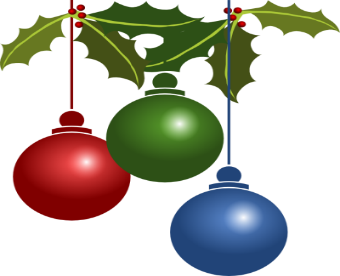 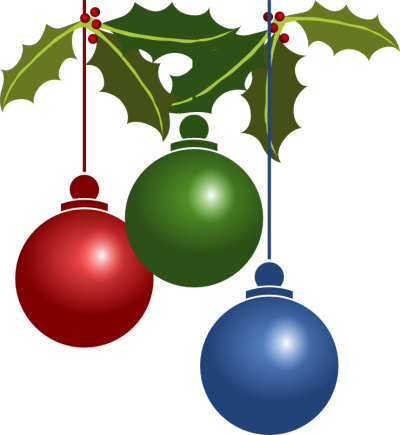 Key Chains ……………………………………………$2Stockings………………………………………………$3Santa Hats……………………………………………$3Ornaments…………………………………………….$4Mugs……………………………………………………....$5			Christmas Personalization ShoppeStudents Name: ___________________________________Classroom:________________________________________Items Ordered: ________________________________________________________________________________________________________________________________________________________________________________________________________________________________________________________________________
Amount Enclosed: ____________________________________